PIANO DIDATTICO PERSONALIZZATOPER VISITA DIAGNOSTICA E ACCERTAMENTIAlunni con Bisogni Educativi Speciali (BES) Indicare il grado di scuola:InfanziaPrimariaSecondaria Motivo per il quale si elabora il PDP provvisorio:Prima visita                                                                           AggravamentoBREVE ANALISI DELLA SITUAZIONE DI PARTENZA PROFILO DELL’ALUNNO/A in cui si evincono le aree in cui vi sono maggiori difficoltà______________________________________________________________________________________________________________________________________________________________________________________________________________________________________________________________________________________________________________________________________________________________________________________________________________________________________________________________________________________________________LO SVILUPPO FISICOIndicare se l’alunno ha specifiche difficoltà:GLI INTERVENTI TERAPEUTICI Indicare quali, se presenti: SITUAZIONE DI PARTENZACARATTERISTICHE COMPORTAMENTALI DELL’ALLIEVO/AINFANZIADa compilare solo a cura dell’infanzia ELENCO DI STRATEGIE METODOLOGIE DIDATTICHE, INTERVENTI DI INDIVIDUALIZZAZIONE E STRUMENTI DIDATTICI COMPENSATIVI(Indicare con una X le opzioni individuate)Giochi sull’ascolto, sul ritmo, giochi fonologici, di parole, di potenziamento degli schemi motori di baseGiochi con regole, di memoriaUtilizzo di mediatori didattici che facilitano l’apprendimento (immagini, oggetti, personaggi fantastici per introdurre le attività, role playing, compagni, adulti, ...) Privilegiare l’apprendimento esperienziale per favorire l’operatività, il dialogo e la riflessione su quello che si sta facendoAttività di problem – solving Valorizzazione dei successi sugli insuccessi (al fine di elevare l’autostima e le motivazioni ad apprendere) Incentivare la didattica di piccolo gruppo ed il tutoraggio tra i pari Consentire tempi più lunghi per consolidare gli apprendimenti Esemplificazione dello svolgimento dell’attività Presenza di mediatori didattici tecnologiciLibri illustrati, storie, puzzle, marionette, libri modificati con i simboli della comunicazione aumentativaAttività di consolidamento dell’organizzazione spazio-temporaleAltro: ______________________________________ METODOLOGIA, CRITERI E MODALITÀ DI VERIFICA E VALUTAZIONESi dovrà privilegiare una valutazione formativa condivisa dal Consiglio di intersezione. La valutazione per ogni singola attività e quella finale sarà coerente con quanto delineato nel  PDP e terrà conto: • del  PDP  e  degli  traguardi formativi indicati e raggiunti;• della motivazione e dell’impegno;• delle potenzialità dell’alunno/a;• delle  competenze acquisite.Il presente piano didattico (PDP) può essere rivisto in qualsiasi momento.PRIMARIA E SECONDARIA DI PRIMO GRADODa compilare solo a cura della scuola primaria e secondaria LO SVILUPPO PSICHICOPer ogni area tracciare una X nella casella solo nelle difficoltà riscontrate LE ABILITA’ STRUMENTALI                (tracciare una X nella casella solo nelle difficoltà riscontrate) LETTURA SCRITTURA Carattere usato prevalentemente dall’alunno/a è: stampato maiuscolo     stampato minuscolo    corsivoTracciare una X nella casella solo nelle difficoltà riscontrate:In caso di difficoltà rispetto alla grafia, tracciare una X nella casella corrispondente alle caratteristiche dell’alunno/a: ABILITÀ DI CALCOLOTracciare una X nella casella solo nelle difficoltà riscontrate:CARATTERISTICHE DEL PROCESSO DI APPRENDIMENTO(Inserire le informazioni raccolte tramite osservazioni e colloqui)PROGRAMMAZIONE EDUCATIVO-DIDATTICALINEE DI INTERVENTO DIDATTICO DA PRIVILEGIARE Tracciare una X sulla casella corrispondenteATTIVITÀ’ DA SVOLGERE (Tracciare una X sulla casella corrispondente)GLI STRUMENTI COMPENSATIVI      (solo primaria e secondaria di primo grado)(Mettere una X sugli strumenti da utilizzare)LE MISURE DISPENSATIVE   (solo primaria e secondaria di primo grado)(Mettere una X sulle misure da adottare)VERIFICA E VALUTAZIONE  (solo primaria e secondaria di primo grado)(Tracciare una X sulla casella corrispondente)FIRME DEL PIANO DIDATTICO PERSONALIZZATO. DATAAlla Famiglia dell’alunno_____________________OGGETTO: visita per accertamenti diagnosticiLa S.V. genitori dell’alunn  __________________________ frequentante la classe________sez._______della scuola d’infanzia, primaria, secondaria di questo Istituto nell’a.s. ___________,è invitata a fissare un appuntamento presso l’ASP (Azienda Sanitaria Provinciale)-Distretto Catania 2,in Corso Italia n°234 telefonando al numero 095-2545233, preferibilmente dalle 12.30 alle 14, nelle giornate dal lunedì al venerdì e dalle 16.30 alle 18 nei pomeriggi di martedì e mercoledì. Al momento della visita dovrà essere prestato consenso formale da entrambi i genitori o mediante presenza di entrambi o tramite delega formale (con fotocopia del documento di identità del genitore assente), altrimenti non sarà possibile procedere all’apertura della cartella e permettere all’equipe del servizio medico di effettuare accertamenti diagnostici. Catania,                                                                                                         Il Coordinatore (Compilare e restituire al docente)Il sottoscritto/a genitore dell’alunno/a ________________________della classe_____________ dell’a.s. _______ha ricevuto la comunicazione per la procedura da seguire per  prenotare la visita medica che dovrà effettuare il proprio/a figlio/a presso l’ASP di Catania. Catania,                                                                                                                Firma del genitoreRELAZIONE DESCRITTIVADocente di sostegno: _____________________________________(cell.________________)Docente coordinatore:__________________________________Ordine scuola:_________________________Classe:__________Alunno/a:___________________________________________Catania, ../../..																Il Coordinatore di ClasseAl Dirigente Scolasticodell’Istituto Comprensivo “V. Brancati” di CataniaOGGETTO:CONSENSO DEI GENITORI PER LA RICHIESTA DI VALUTAZIONE DIAGNOSTICA DEL PROPRIO FIGLIO PRESSO L’AZIENDA SANITARIA PROVINCIALE (ASP) DI CATANIAI sottoscritti………………………………………………………………………………………………………….Genitori dell’alunno……………………………………………………………………………Nato a …………………………………………………………il………………………………..……………E residente a …………………………………Via ………………………………………………………………………….Tel……………………………………………………………Nell’a.s. 20__/20__, frequentante la scuola:InfanziaPrimariaSecondariaPlesso……………………………………………………………………………………………………………………………Classe………………………Sezione…………………………………………………………………A SEGUITO DELLE INFORMAZIONI RICEVUTE DAGLI INSEGNANTI RIGUARDANTI LE DIFFICOLTA’ RISCONTRATE NELLE ABILITA’ SCOLASTICHE DEL PROPRIO FIGLIOACCONSENTONONON ACCONSENTONOA PRENOTARE UNA PRIMA VISITA, PRESSO L’UNITA’ OPERATIVA TERRITORIALE DI NEUROPSICHIATRIA INFANTILE DI CATANIA, PER UNA VALUTAZIONE DIAGNOSTICA PER IL PROPRIO FIGLIO/AData…………………………					Firme dei genitori  …………………………………                                                                                                                                        …………………………………In caso di firma di un solo genitore, ci si dichiara consapevoli delle conseguenze amministrative e penali per chi rilascia dichiarazioni non corrispondenti a verità, ai sensi del DPR 245/2000, e si dichiara di aver effettuato la scelta/richiesta in osservanza delle disposizioni sulla responsabilità genitoriale di cui agli artt. 316, 337 ter e 337 quater del codice civile, che richiedono il consenso di entrambi i genitori. Firma del genitore_____________________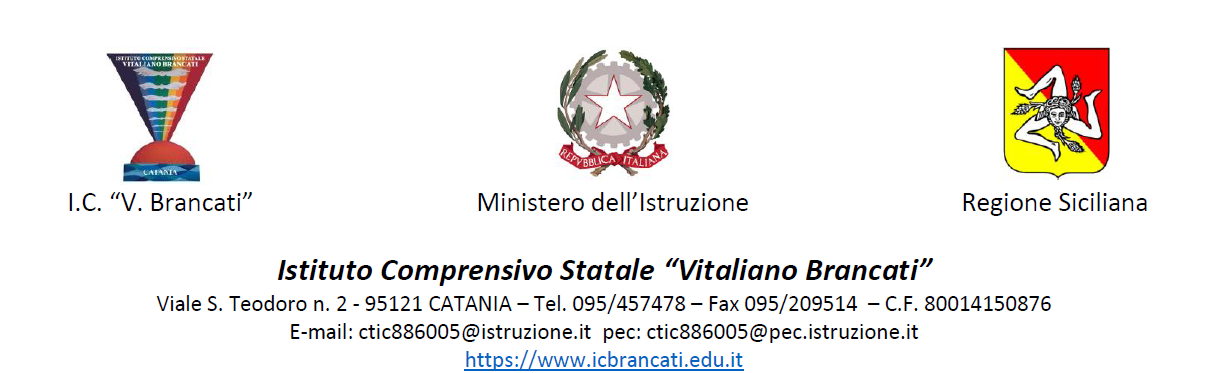 UNITA’ OPERATIVA TERRITORIALE DI NEUROPSICHIATRIA INFANTILE CATANIA, CORSO ITALIA N.234I sottoscritti Madre……………………………Padre…………………………, genitori  dell’alunno/a …………………………………………………………………..Nato/a a……………….……………………. Il……………………DELEGANOIl/la Prof./Prof.ssa ……………………………………………………dell’IC. “V.Brancati” di Catania  a richiedere informazioni sull’esito degli incontri  del proprio figlio/a e, se necessario, avere copia della certificazione ottenuta a seguito della visita effettuata dal minore  in data ………………. (Attestazione BES, DSA o H e Diagnosi Funzionale).    Catania _______________                                                             Firme                                                                                                 ____________________________________Si allega fotocopia del documento di entrambi i genitori.In caso di firma di un solo genitore, ci si dichiara consapevoli delle conseguenze amministrative e penali per chi rilascia dichiarazioni non corrispondenti a verità, ai sensi del DPR 245/2000, e si dichiara di aver effettuato la scelta/richiesta in osservanza delle disposizioni sulla responsabilità genitoriale di cui agli artt. 316, 337 ter e 337 quater del codice civile, che richiedono il consenso di entrambi i genitori. Firma del genitore______________________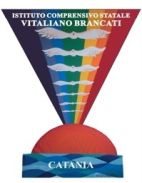 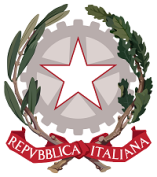 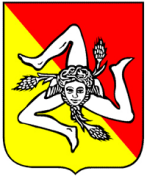 I.C. “V. Brancati”Ministero dell’IstruzioneRegione SicilianaIstituto Comprensivo Statale “Vitaliano Brancati”Istituto Comprensivo Statale “Vitaliano Brancati”Istituto Comprensivo Statale “Vitaliano Brancati”Istituto Comprensivo Statale “Vitaliano Brancati”Istituto Comprensivo Statale “Vitaliano Brancati”Viale S. Teodoro n. 2 - 95121 CATANIA – Tel. 095/457478 – Fax 095/209514  – C.F. 80014150876Viale S. Teodoro n. 2 - 95121 CATANIA – Tel. 095/457478 – Fax 095/209514  – C.F. 80014150876Viale S. Teodoro n. 2 - 95121 CATANIA – Tel. 095/457478 – Fax 095/209514  – C.F. 80014150876Viale S. Teodoro n. 2 - 95121 CATANIA – Tel. 095/457478 – Fax 095/209514  – C.F. 80014150876Viale S. Teodoro n. 2 - 95121 CATANIA – Tel. 095/457478 – Fax 095/209514  – C.F. 80014150876E-mail: ctic886005@istruzione.it  pec: ctic886005@pec.istruzione.ithttps://www.icbrancati.edu.itE-mail: ctic886005@istruzione.it  pec: ctic886005@pec.istruzione.ithttps://www.icbrancati.edu.itE-mail: ctic886005@istruzione.it  pec: ctic886005@pec.istruzione.ithttps://www.icbrancati.edu.itE-mail: ctic886005@istruzione.it  pec: ctic886005@pec.istruzione.ithttps://www.icbrancati.edu.itE-mail: ctic886005@istruzione.it  pec: ctic886005@pec.istruzione.ithttps://www.icbrancati.edu.itInformazioni generaliInformazioni generaliAlunno/a:Luogo e data di nascita:Residenza:Via ….Piazza…. n. CAPContatti dei genitoriTelefono fisso:Cell:Classe Insegnante coordinatoreSensorialiProblemi di controllo del movimentoProblemi di lateralizzazioneTipologia di interventoOperatore di riferimentoLogoterapiaPsicoterapiaAltro. Specificare:SÌNOIN PARTECollaborazione con i pari Collaborazione con gli adulti Capacità di lavorare in gruppoDisponibilità alle attivitàRispetto delle regole Organizzazione nel lavoro scolastico Cura del materiale Frequenza regolareControllare delle emozioniArea CognitivaCapacità di attenzioneCapacità di memoriaConcentrazioneComprensioneElaborazione delle conoscenzeArea della ComunicazioneCapacità di ascoltoCapacità di conversazioneCapacità di riferire fatti personali Espressione attraverso i linguaggi non verbali Area dell’Apprendimento Esposizione un argomento di studioRisoluzione di problemi di tipo logico-matematicoUsa le competenze acquisite per realizzare idee Autonomia PersonaleCura della propria personaCura dei propri oggettiCura degli spazi di vita Consapevolezza delle proprie difficoltàStima di séAutonomia nello studioArea dell’Autonomia SocialeIstaurazione di rapporti con gli altriGestione dei conflittiMantenimento di relazioni di amiciziaPartecipazione alle attività scolastiche sociali e sportiveCapacitàLeggere intere frasi Leggere brani brevi Leggere brani di media lunghezzaLeggere brani lunghiCorrettezzaEffettua salti di parole e da un rigo all’altroEffettua salti di punteggiatura ComprensioneComprensione semplici frasi Comprensione di brevi braniComprensione di brani di medio-lunghiCapacità di scritturaScrivere singole parole Scrivere frasi  breviScrivere frasi lungheScrivere brani brevi Scrivere brani di media lunghezza Scrivere brani lunghiModalità di scritturaCapacità di copiaturaScrivere sotto dettaturaScrivere da soloCorrettezza. Presenta come errori ricorrentiErrori fonetici: doppie, accenti…Errori ortografici nell’uso dell'h, degli apostrofi, degli accentiErrori semantico-lessicali (ad es. l'ago/lago…)Altri errori ricorrenti da indicare _________________________________________Altri errori ricorrenti da indicare _________________________________________Grafia. Qualità del trattoPressato: grafia calcata, contratta, inclinata, con direzione irregolareFluido: grafia allargata, con difficoltà a rispettare  linea e marginiImpulsivo: grafia precipitosa, a scatti, con frequenti interruzioniLento: buona grafia con tempi di scrittura piuttosto lunghiMaldestro: grafia pesante, dimensioni delle lettere irregolariCapacità di baseRiconoscere i simboli numericiAssociare il simbolo alla quantitàComporre, scomporre e comparare quantitàEseguire seriazioni e classificazioniRisolvere problemiUlteriori difficoltà di base evidenziate nel settore logico – matematico indicare__________________Ulteriori difficoltà di base evidenziate nel settore logico – matematico indicare__________________Abilità nel calcolo oraleUsare strategie di calcoloRicordare le tabelline (solo primaria e secondaria di primo grado)Ulteriori difficoltà evidenziate nel calcolo orale_______________________Ulteriori difficoltà evidenziate nel calcolo orale_______________________Abilità nel calcolo scrittoMettere in colonna i numeri (solo primaria e secondaria di primo grado)Eseguire le quattro operazioni (solo primaria e secondaria di primo grado)Ulteriori difficoltà evidenziate nel calcolo scrittoUlteriori difficoltà evidenziate nel calcolo scrittoInteressi e abilità particolari evidenziati nelle aree disciplinari:___________Tempi di esecuzione dei compiti (in rapporto alla media della classe):_______Altre caratteristiche evidenziate dal Consiglio di Classe: ___________Informazioni fornite dai genitori sullo studente e sulla sua vita extrascolastica ( abitudini, interessi, uso del tempo libero: __________________________A livello di classeA livello di classeRidurre le lezioni con spiegazioni frontali prolungati nel tempoSvolgere una lezione introducendo pochi concetti per volta, seguiti da esempi pratici (esercizi alla lavagna, visione di foto, filmati…)Evitare lezioni con tempi vuoti che ostacolano la concentrazionePrediligere attività di apprendimento cooperativo in classe o in gruppoPromuovere, di frequente, attività di tutoring, in coppia o in gruppoFavorire l’operatività e lo studio delle discipline con esperienze diretteA livello personaleA livello personaleRendere l’alunno partecipe del percorso didattico da compiere Semplificare le conoscenze complesse con linguaggi e concetti faciliFornire indicazioni chiare sulle procedure da seguire, anche con una scaletta dei punti da svolgereIntrodurre nuovi argomenti di studio partendo dalle conoscenze già possedute dallo studenteUsare strumenti compensativi e misure dispensative  Rendere l’alunno consapevole del proprio modo di apprendere Sviluppare processi di autovalutazione dei risultati conseguiti nelle attività svolteAltre linee  di intervento da seguire Altre linee  di intervento da seguire Attività di recupero per acquisire i livelli minimi di competenza previsti dal percorso di studioAttività per approfondire conoscenze, abilità, competenzeAttività didattiche da svolgere in coppia con un tutorAttività didattiche da svolgere in piccolo gruppoAttività ed esercitazioni, a carattere pratico, da svolgere in laboratorioAttività didattiche da svolgere all’esterno della scuolaAltri tipi di attività. Specificare Altri tipi di attività. Specificare Alfabetiere e tabella dei caratteri ( nelle cl. I della scuola primaria )Schemi, mappe concettuali, tabelle, grafici, formulariCalcolatrice/computer con foglio di calcoloIl computer con la videoscrittura ed il correttore ortograficoLibri digitali, vocabolario multimediale  e software didattici Risorse audio: il registratore; la sintesi vocale Lettura ad alta voce, da parte dell’insegnante, delle prove di verificaAltri strumenti compensativi utilizzati. Specificare Altri strumenti compensativi utilizzati. Specificare Dispensa dalla scrittura in corsivoDispensa dalla scrittura in stampatello minuscoloDispensa dalla lettura ad alta voceDispensa dal prendere appuntiDispensa dai tempi standard di esecuzione dei compitiDispensa dal copiare alla lavagnaDispensa dalla dettatura di testi ed appuntiDispensa da un eccessivo carico di compitiDispensa dallo studio mnemonico delle disciplineRiduzione del numero delle prove da sostenere nelle verificheAltre misure dispensative utilizzati. Specificare Altre misure dispensative utilizzati. Specificare MODALITA’Effettuare compiti ed interrogazioni programmate, indicando il giorno in cui saranno svolti e anticipando gli argomenti delle prove, in modo da consentire un’adeguata preparazioneTrasformare, quando è possibile,  i compiti scritti in prove a carattere orale, in una logica di compensazione collegata alle difficoltà derivanti dal disturbo sofferto dall’alunnoUtilizzare prove oggettive a scelta multipla o vero/falso; esercizi a completamento; prove adattate di comprensione e produzione. Assegnare tempi più lunghi per lo svolgimento delle verificheUtilizzare strumenti compensativi per rendere più facili le prove scritte e orali, nei vari ambiti del sapereAssegnare tempi più lunghi nell’esecuzione delle prove scritte della prova Invalsi e degli esami di Stato, nella classe terza, terminale del I ciclo di istruzionePrivilegiare l’utilizzo di prove informatizzate e trasferite su supporto informatico, per sostenere la prova nazionale InvalsiCRITERIEffettuare valutazioni degli elaborati scritti più attente ai contenuti che non alla correttezza formale.Effettuare le valutazioni dei risultati conseguiti nelle varie aree disciplinari sulla base degli obiettivi essenziali definiti in ciascuna di essa, all’interno di questo Piano didattico personalizzatoAssegnare votazioni che tengano conto dell’impegno profuso dall’alunno e dei progressi compiuti dall’inizio del percorso scolasticoValutare il comportamento degli alunni con disturbo dell’attenzione e dell’iperattività, ADHD, in riferimento ai deficit causati dal disturboAltre criteri di verifica. Specificare	Docenti di     classe  - Nome e cognome                                FIRME Docenti di     classe  - Nome e cognome                                FIRME Docenti di     classe  - Nome e cognome                                FIRME Funzioni strumentali inclusivitàFunzioni strumentali inclusivitàFirma Referente BESReferente BESFirma Genitori                    (Nome e cognome)                                      FirmaGenitori                    (Nome e cognome)                                      FirmaGenitori                    (Nome e cognome)                                      FirmaDirigente scolastico                                                                      FirmaDirigente scolastico                                                                      FirmaDirigente scolastico                                                                      FirmaI.C. “V. Brancati”Ministero dell’IstruzioneRegione SicilianaIstituto Comprensivo Statale “Vitaliano Brancati”Istituto Comprensivo Statale “Vitaliano Brancati”Istituto Comprensivo Statale “Vitaliano Brancati”Istituto Comprensivo Statale “Vitaliano Brancati”Istituto Comprensivo Statale “Vitaliano Brancati”Viale S. Teodoro n. 2 - 95121 CATANIA – Tel. 095/457478 – Fax 095/209514  – C.F. 80014150876Viale S. Teodoro n. 2 - 95121 CATANIA – Tel. 095/457478 – Fax 095/209514  – C.F. 80014150876Viale S. Teodoro n. 2 - 95121 CATANIA – Tel. 095/457478 – Fax 095/209514  – C.F. 80014150876Viale S. Teodoro n. 2 - 95121 CATANIA – Tel. 095/457478 – Fax 095/209514  – C.F. 80014150876Viale S. Teodoro n. 2 - 95121 CATANIA – Tel. 095/457478 – Fax 095/209514  – C.F. 80014150876E-mail: ctic886005@istruzione.it  pec: ctic886005@pec.istruzione.ithttps://www.icbrancati.edu.itE-mail: ctic886005@istruzione.it  pec: ctic886005@pec.istruzione.ithttps://www.icbrancati.edu.itE-mail: ctic886005@istruzione.it  pec: ctic886005@pec.istruzione.ithttps://www.icbrancati.edu.itE-mail: ctic886005@istruzione.it  pec: ctic886005@pec.istruzione.ithttps://www.icbrancati.edu.itE-mail: ctic886005@istruzione.it  pec: ctic886005@pec.istruzione.ithttps://www.icbrancati.edu.itI.C. “V. Brancati”Ministero dell’IstruzioneRegione SicilianaIstituto Comprensivo Statale “Vitaliano Brancati”Istituto Comprensivo Statale “Vitaliano Brancati”Istituto Comprensivo Statale “Vitaliano Brancati”Istituto Comprensivo Statale “Vitaliano Brancati”Istituto Comprensivo Statale “Vitaliano Brancati”Viale S. Teodoro n. 2 - 95121 CATANIA – Tel. 095/457478 – Fax 095/209514  – C.F. 80014150876Viale S. Teodoro n. 2 - 95121 CATANIA – Tel. 095/457478 – Fax 095/209514  – C.F. 80014150876Viale S. Teodoro n. 2 - 95121 CATANIA – Tel. 095/457478 – Fax 095/209514  – C.F. 80014150876Viale S. Teodoro n. 2 - 95121 CATANIA – Tel. 095/457478 – Fax 095/209514  – C.F. 80014150876Viale S. Teodoro n. 2 - 95121 CATANIA – Tel. 095/457478 – Fax 095/209514  – C.F. 80014150876E-mail: ctic886005@istruzione.it  pec: ctic886005@pec.istruzione.ithttps://www.icbrancati.edu.itE-mail: ctic886005@istruzione.it  pec: ctic886005@pec.istruzione.ithttps://www.icbrancati.edu.itE-mail: ctic886005@istruzione.it  pec: ctic886005@pec.istruzione.ithttps://www.icbrancati.edu.itE-mail: ctic886005@istruzione.it  pec: ctic886005@pec.istruzione.ithttps://www.icbrancati.edu.itE-mail: ctic886005@istruzione.it  pec: ctic886005@pec.istruzione.ithttps://www.icbrancati.edu.itI.C. “V. Brancati”Ministero dell’IstruzioneRegione SicilianaIstituto Comprensivo Statale “Vitaliano Brancati”Istituto Comprensivo Statale “Vitaliano Brancati”Istituto Comprensivo Statale “Vitaliano Brancati”Istituto Comprensivo Statale “Vitaliano Brancati”Istituto Comprensivo Statale “Vitaliano Brancati”Viale S. Teodoro n. 2 - 95121 CATANIA – Tel. 095/457478 – Fax 095/209514  – C.F. 80014150876Viale S. Teodoro n. 2 - 95121 CATANIA – Tel. 095/457478 – Fax 095/209514  – C.F. 80014150876Viale S. Teodoro n. 2 - 95121 CATANIA – Tel. 095/457478 – Fax 095/209514  – C.F. 80014150876Viale S. Teodoro n. 2 - 95121 CATANIA – Tel. 095/457478 – Fax 095/209514  – C.F. 80014150876Viale S. Teodoro n. 2 - 95121 CATANIA – Tel. 095/457478 – Fax 095/209514  – C.F. 80014150876E-mail: ctic886005@istruzione.it  pec: ctic886005@pec.istruzione.ithttps://www.icbrancati.edu.itE-mail: ctic886005@istruzione.it  pec: ctic886005@pec.istruzione.ithttps://www.icbrancati.edu.itE-mail: ctic886005@istruzione.it  pec: ctic886005@pec.istruzione.ithttps://www.icbrancati.edu.itE-mail: ctic886005@istruzione.it  pec: ctic886005@pec.istruzione.ithttps://www.icbrancati.edu.itE-mail: ctic886005@istruzione.it  pec: ctic886005@pec.istruzione.ithttps://www.icbrancati.edu.it